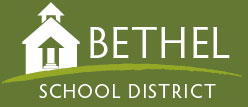 	Bethel School District	Healthy and Safe Schools PlanResponsible PersonThe person responsible for administering and implementing the Healthy and Safe Schools Plan: Name:  Skylar Fairchild Position Title: Maintenance SupervisorPhone Number:  541-689-7693 Email Address:  skylar.fairchild@bethel.k12.or.us Mailing Address:  4640 Barger Drive, Eugene, OR 97402The person who is the designated IPM Coordinator:Name:  Skylar Fairchild Position Title: Maintenance SupervisorPhone Number:  541-689-7693 Email Address:  skylar.fairchild@bethel.k12.or.usMailing Address:  4640 Barger Drive, Eugene, OR 97402The person responsible for AHERA information:Name:  Skylar Fairchild Position Title: Maintenance SupervisorPhone Number:  541-689-7693 Email Address:  skylar.fairchild@bethel.k12.or.usMailing Address:  4640 Barger Drive, Eugene, OR 97402List of FacilitiesAll facilities owned and leased by Bethel School District where students or staff are present on a regular basis are covered by this HASS Plan. The list of those buildings and facilities is below:Elevated Levels of Lead in Water Used for Drinking or Food PreparationAll school districts, education service districts, and public charter schools are required to test for and eliminate exposure to elevated levels of lead in water used for Drinking and Food Preparation through either remediation or eliminating access, according to OAR 333-061-0400 and OAR 581-022-2223. In conformance with those administrative rules, Bethel School District certifies the following:All testing was done according to the testing requirements in OAR 333-061-0400;All samples were analyzed by a lab accredited by Oregon Health Authority to test for those materials;All water fixtures required to be tested under OAR 333-061-0400 were tested for elevated levels of lead in accordance with the testing schedule developed by the Oregon Health Authority; andThe testing schedule for each building covered by this plan is set forth below:Lead PaintIn order to comply with the United States Environmental Protection Agency’s Renovation, Repair and Painting Program Rule using District has staff that are certified under the requirements of the Oregon Health Authority to perform the work.AsbestosBethel School District complies with the federal Asbestos Hazard Emergency Response Act (AHERA). All required asbestos management plans are available for viewing by submitting a request to:Skylar FairchildMaintenance Supervisor
Bethel School District4640 Barger Dr., Eugene, OR 97402RadonBethel School District has developed a radon plan as required by ORS 332.345. Community members can access a copy of the radon plan here: Radon-Plan-2019.pdf (bethel.k12.or.us)Test results will be made public and will be available here: Radon Test ResultsIntegrated Pest ManagementBethel School District has adopted an Integrated Pest Management (IPM) plan as required by ORS 634.700 through 634.750.  Community members can access a copy of the IPM plan here: IPM PlanCarbon Monoxide DetectorsBethel School District certifies that all buildings subject to the Healthy and Safe Schools Plan comply with the carbon monoxide detection standards in the state building code that was in effect when the building was originally constructed or as required by building code due to addition, upgrade, or remodel.Test Results PublicationBethel School District is complying with the requirement to provide access to test results, as defined by OAR 581-022-2223 within 10 business days as defined by ORS 332.334. Specific test results can be found on the http://www.bethel.k12.or.us/ > Departments > Facilities > Maintenance > Healthy and Safe Schools PlanSpecific Test Results can be found at:Lead in Water: Bethel-Lead-Testing-Results-11.30.16.pdfRadon Plan: Radon-Plan-2019.pdf (bethel.k12.or.us)Radon Test Results: http://www.bethel.k12.or.us/departments/maintenance/bethel-radon-report/ Additionally, copies of all test results are available at the Bethel School District administration office. The District will also use current district email lists or communications programs to provide final test results to staff, students, parents of minor students, and other members of the community. This includes providing actual final test results or providing direct access to final test results through links in the communications. Please contact appropriate district personnel to be added to current district email lists and programs. I certify that the above information is true and accurate to the best of my knowledge.Skylar FairchildMaintenance SupervisorBethel School District 5-18-22Facility NameFacility AddressPhone NumberClear Lake Elementary4646 Barger Drive541-689-0511Danebo Elementary1265 Candlelight Drive541-688-8735Fairfield Elementary3455 Royal Avenue541-689-3751Irving Elementary3200 Hyacinth541-688-2620Malabon Elementary1380 Taney Street541-461-6421Meadow View School1855 Legacy Street541-607-9700Prairie Mountain School5305 Royal Avenue541-607-9849Cascade Middle School1525 Echo Hollow Road541-689-0641Shasta Middle School4656 Barger Drive541-688-9611Kalapuya High School1200 North Terry Street541-607-9853Willamette High School1801 Echo Hollow Road541-689-0731Transportation1730 Taney Street541-607-6428Bethel Administration4640 Barger Drive541-689-3280BCTN Program House1945 Echo Hollow Road541-607-1458Bethel Farm at Kalapuya HS1200 North Terry Street541-607-9853Facility NameYear of Last TestNext Scheduled Test 
(Beginning of 6 year schedule)Schedule or Exemption ReasonClear Lake Elementary20162024 fiscal year6 year scheduleDanebo Elementary20162024 fiscal year6 year scheduleFairfield Elementary20162024 fiscal year6 year scheduleIrving Elementary20162024 fiscal year6 year scheduleMalabon Elementary20162025 fiscal year6 year scheduleMeadow View School20162026 fiscal year 6 year schedulePrairie Mountain School20162026 fiscal year6 year scheduleCascade Middle School20162024 fiscal year6 year scheduleShasta Middle School20162026 fiscal year6 year scheduleKalapuya High School20162025 fiscal year6 year scheduleWillamette High School20162025 fiscal year6 year scheduleTransportation20162025 fiscal year6 year scheduleBethel Administration20162025 fiscal year6 year scheduleBCTN Program House20212026 fiscal year6 year scheduleBethel Farm202103-20-2021Exempt
New Construction